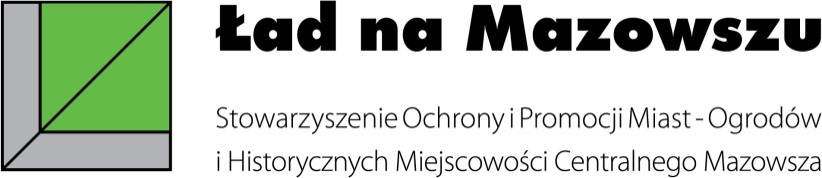 DEKLARACJA CZŁONKOWSKACZŁONKA WSPIERAJĄCEGONazwa osoby prawnej lub jednostki organizacyjnej nie posiadającej osobowości prawnej, której ustawa przyznaje zdolność prawną:............................................................................................................................................................................................................................................................................................................deklaruje swoje przystąpienie w charakterze członka wspierającego do Stowarzyszenia „Ład na Mazowszu. Stowarzyszenie Ochrony i Promocji Miast Ogrodów i Historycznych Miejscowości Centralnego Mazowsza” z siedzibą w Warszawie, zarejestrowanego w Sądzie Rejonowym dla m. st. Warszawy, XII Wydział Gospodarczy Krajowego Rejestru Sądowego pod numerem KRS 0000311178, znając i akceptując aktualną treść Statutu Stowarzyszenia, wyrażając zainteresowanie merytoryczną działalnością Stowarzyszenia i deklarując pomoc Stowarzyszeniu w jego działalności...........................................................miejscowość, data (dzień, miesiąc, rok)funkcje i podpisy przedstawicieli, pieczęć: .........................................................................................KRS: ..................................................REGON: ..................................................Adres: ................................................................................................Adres do korespondencji (jeśli inny): ................................................................................................Telefon: ................................................................................................Faks: ................................................................................................Email: ................................................................................................Interesujemy się szczególnie miejscowością (miejscowościami):Interesujemy się szczególnie zagadnieniem (zagadnieniami):Dodatkowe informacje:Cele Stowarzyszenia„Ład na Mazowszu.Stowarzyszenie Ochrony i PromocjiMiast Ogrodów i Historycznych MiejscowościCentralnego Mazowsza”(Statut, § 5)Ochrona dziedzictwa miast-ogrodów i historycznych miejscowości Centralnego Mazowsza oraz ich pełny, ale zrównoważony rozwój z poszanowaniem unikalnych wartości kulturowych, zabytkowych, przyrodniczych i krajobrazowych, oraz tożsamości i tradycji lokalnych;Ochrona środowiska, w tym środowiska przyrodniczego i zabytków, w każdej jego formie i przejawie;Zbieranie i upowszechnianie wiedzy o miastach-ogrodach i historycznych miejscowościach Centralnego Mazowsza oraz ich promocja w Polsce i zagranicą;Uświadamianie społecznościom lokalnym znaczenia dziejów i tradycji miast-ogrodów i historycznych miejscowości Centralnego Mazowsza jako części wspólnego dziedzictwa kulturowego regionu, Polski i Europy;Współdziałanie z władzami państwowymi i samorządowymi, organizacjami pozarządowymi i przedsiębiorcami, oraz instytucjami Unii Europejskiej na rzecz zachowania historycznych, unikalnych w Polsce układów urbanistycznych, zieleni i zabudowy miast-ogrodów i historycznych miejscowości Centralnego Mazowsza, obszarów chronionego krajobrazu, w tym chronionych stref urbanistycznych, oraz rezerwatów przyrody wraz z ich otulinami;Działalność wspomagająca rozwój wspólnot i społeczności lokalnych Centralnego Mazowsza, rozwijanie świadomości obywatelskiej i kulturowej, wspieranie inicjatyw społecznych, kulturalnych i gospodarczych mieszkańców miast-ogrodów i historycznych miejscowości Centralnego Mazowsza, zgodnych z ich charakterem i służących ich właściwemu rozwojowi.